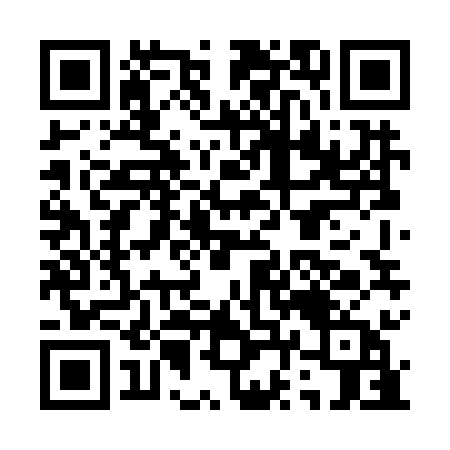 Prayer times for Quinta de Sancha Cabeca, PortugalMon 1 Apr 2024 - Tue 30 Apr 2024High Latitude Method: Angle Based RulePrayer Calculation Method: Muslim World LeagueAsar Calculation Method: HanafiPrayer times provided by https://www.salahtimes.comDateDayFajrSunriseDhuhrAsrMaghribIsha1Mon5:467:171:366:067:579:222Tue5:447:151:366:077:579:233Wed5:437:141:366:087:589:244Thu5:417:121:366:087:599:255Fri5:397:111:356:098:009:276Sat5:377:091:356:098:019:287Sun5:367:081:356:108:029:298Mon5:347:061:346:118:039:309Tue5:327:051:346:118:049:3110Wed5:307:031:346:128:059:3311Thu5:297:021:346:128:069:3412Fri5:277:001:336:138:079:3513Sat5:256:591:336:148:089:3614Sun5:236:581:336:148:099:3715Mon5:226:561:336:158:109:3916Tue5:206:551:326:158:119:4017Wed5:186:531:326:168:129:4118Thu5:166:521:326:168:139:4219Fri5:156:501:326:178:149:4420Sat5:136:491:326:178:159:4521Sun5:116:481:316:188:169:4622Mon5:096:461:316:198:179:4823Tue5:086:451:316:198:179:4924Wed5:066:441:316:208:189:5025Thu5:046:421:316:208:199:5226Fri5:036:411:306:218:209:5327Sat5:016:401:306:218:219:5428Sun4:596:391:306:228:229:5629Mon4:586:371:306:228:239:5730Tue4:566:361:306:238:249:58